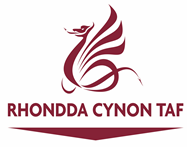 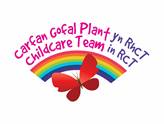 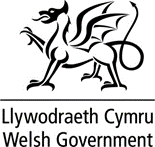 Childcare Provider Grant 2020 – 2021Funded Places Template Full day places booked (per day)Half day/sessional places booked (per day)Number of these places funded by Flying StartNumber of these places funded by the Childcare OfferNumber of these places funded by FPN education (REP)MondayTuesdayWednesdayThursdayFridaySaturday (if open)Sunday (if open)